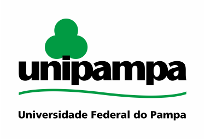 Edital 288/2017- Monitoria para a Inclusão DigitalAgenda de EntrevistasDia 02/10/2017Campus Itaqui  –  Orientadora  Carla Pohl Sehn –  Hora: 10:30  Local: Campus Itaqui – Sala 103Campus Dom Pedrito –  Orientadora  Patrícia Forgiarini Firpo – Hora: 13:30   Local:  Campus Dom Pedrito Sala do NUDECampus Caçapava do Sul – Orientadora Jaqueline Pinto Vargas – Hora: 14:00  Local: Campus Caçapava do Sul Sala ADM-11Campus Jaguarão  Orientadora Cláudia Camerini Corrêa Perez – Hora: 14h às 17h Local: Campus Jaguarão Dia 03/10/2017Campus Alegrete Orientadora Maria Cristina Graeff Wernz  – Hora: 16:00 Local: Campus Alegrete/Prédio da Reitoria, sala 103 – sala da DEaDCampus Bagé Orientadores:  Reitoria/ DEaD Bagé Sandra Piovesan, Reitoria/ DTIC Bagé  Piero Silva Salaberri, Campus Bagé Viviane Kanitz Gentil –  Hora: a partir das  14:00  por ordem de chegada.  Local:  Reitoria I – General Osório, 900 – Sala de reuniões andar térreo.Campus Jaguarão  Orientadora Cláudia Camerini Corrêa Perez – Hora:  das 9h às 11h e das 19h às 21h Local: Campus Jaguarão Campus Santana do Livramento Orientadora Tanise Brandão Bussmann e Orientador Rafael Ferraz  Reitoria/ DEaD/ Núcleo de Articulação e Convênio – Santana do Livramento.  Hora: 14 – 16h. Local:  Campus Santana do Livramento . Sala da DEaDCampus Uruguaiana Orientador  Vanderlei Folmer. Hora: 18:00 Local:  Campus Uruguaiana Gabinete 19.Campus São Borja  Orientador Mateus Medeiros –  Hora: a partir das 16:00 por ordem de chegada. Local: Campus São Borja sala 1202.Campus São Gabriel Orientadora Melise Peruchini –  Local:  sala 319 (STIC) Hora*: manhã e tarde (* orientadora fará contato com alunos)